Legal Aid of Western Ohio, Inc. a non-profit law firm that provides high-quality legal assistance to people living in poverty in western Ohio, seeks a resourceful, culturally competent, hardworking attorney for its Lima office to represent tenants facing eviction in seven counties surrounding LAWO’s Dayton, Springfield, and Lima offices. This attorney will provide legal representation in eviction actions, advocacy for tenant protections, coordination with rental assistance funds, and legal education and information. The attorney is part of a team working on a grant-funded project and will involve working closely with community-based partners.Excellent legal, communication, and interpersonal skills; experience with computer software and Microsoft Office; ability to relate well with and commitment to providing legal services to people living in poverty required. Previous experience in areas of housing or poverty law in general is highly preferred. Must work well in a team environment. Ability to communicate fluently in Spanish is helpful. Remote work is likely; however, court appearances are required.Membership in Ohio Bar or ability to be admitted by motion or temporary certification is required. Attorneys with recent bar admissions are encouraged to apply.Competitive salary based on relevant experience; comprehensive fringe benefits, including loan repayment assistance.To Apply: Please visit https://www.lawolaw.org/careers-with-lawo/ to submit your application. Position will remain open until filled.LAWO is an Equal Opportunity Employer and places a high value on diversity in our workplace, including diversity in race, ethnicity, gender, sexual orientation, age, and physical ability. We strive to create an environment welcoming to all individuals and we encourage applications from individuals traditionally underrepresented in the legal profession. Applicants requiring accommodation for the interview/application process should contact the recruitment coordinator at lawojobs@freelawyers.org.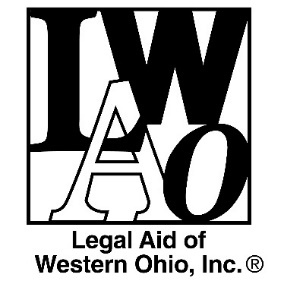               Position AvailableStaff Attorney- Housing Advocacy